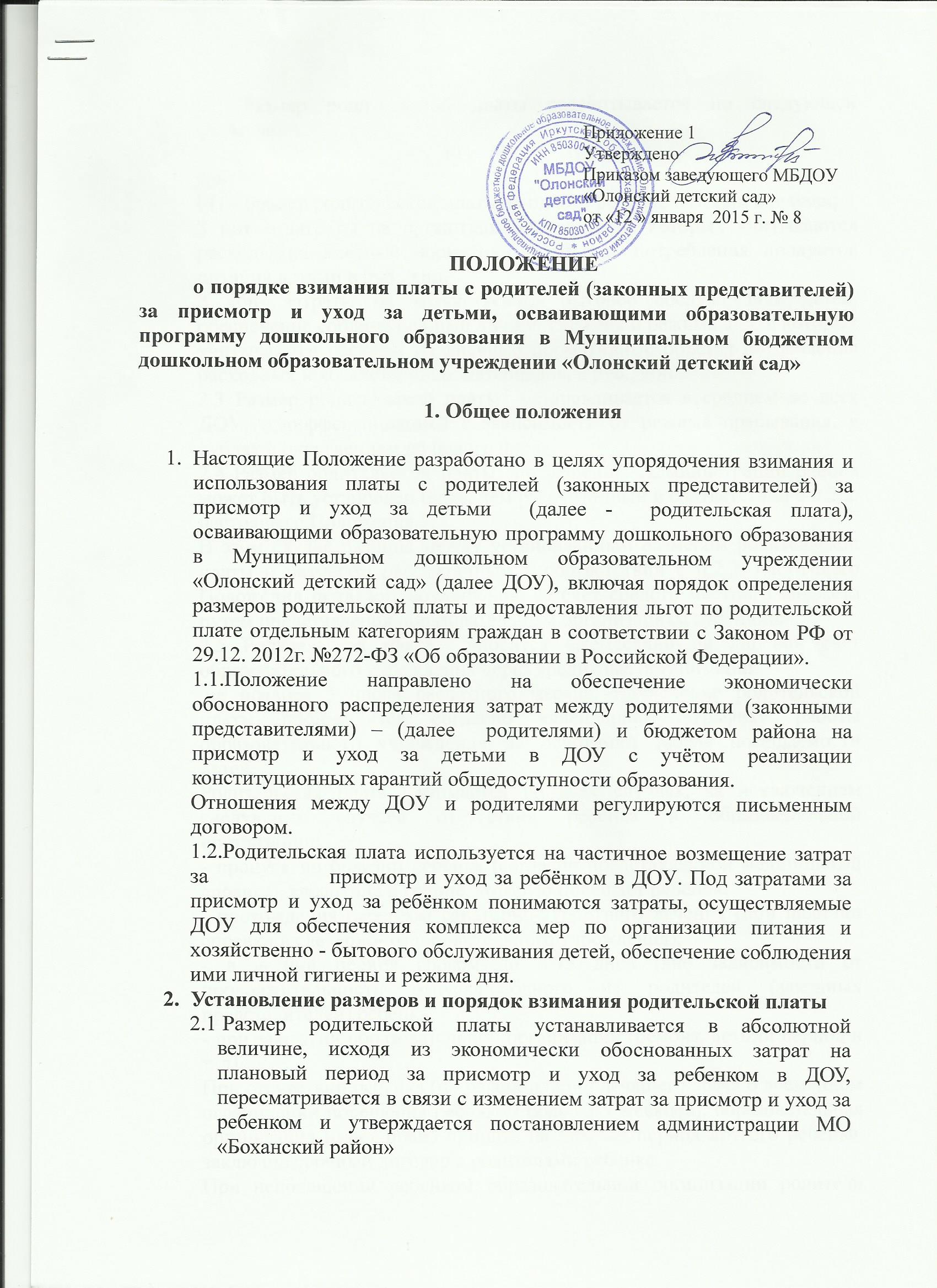 2.2 Размер родительской платы рассчитывается по следующей формуле:                                РП= (Зпит + Зхбн)где:РП – размер родительской платы за одного ребёнка в месяц, в рублях;З пит – затраты на организацию питания, в которых учитываются расходы на дневные нормативные объемы потребления продуктов питания детьми в руб., коп.З хбн- затраты на хозяйственно- бытовое обслуживание детей, обеспечение соблюдения ими личной гигиены и режима дня, в которых учитываются расходы на дневные нормативные объемы потребления расходных и хозяйственных материалов, в руб., коп. 2.3 Размер родительской платы  устанавливается в среднем во всех ДОУ, с дифференциацией в зависимости от режима пребывания, в рублях с округлением до целого числа.2.4 Размер родительской платы  по решению Администрации района может быть установлен ниже, чем рассчитанный в соответствии с п.2.2. настоящего Положения.В этом случае разница между установленным размером родительской платы и размером рассчитанным в соответствии с п.2.2. настоящего Положения подлежит возмещению за счёт средств местного бюджета путем представления образовательным организациям субсидии.2.5 Родительская плата  вносится ежемесячно на лицевой счет образовательного учреждения через кредитные организации. не позднее 5 числа расчетного месяца. Начисление родительской платы производится согласно календарному графику работы образовательного учреждения на основании табеля посещаемости детей. Родительская плата  взимается во всех случаях, за исключением следующих случаев отсутствия ребёнка в образовательной организации:- пропуск по болезни ребенка (согласно представленной медицинской справке), карантина в группе, которую посещает ребенок;- прохождения ребенком санаторно-курортного лечения (при наличии справки из лечебно- оздоровительного учреждения);- в летний период сроком до  75 дней (вне зависимости от продолжительности отпуска одного из родителей (законных представителей) ребенка.- при закрытии образовательной организации (ремонт, летний период и т. д).При отсутствии ребенка (по рекомендации лечащего врача о временном ограничении посещения ребенком более 3-х месяцев), образовательная организация имеет право принять на этот же период другого ребенка, заключив срочный договор с родителями ребенка.При непосещении ребенком образовательной организации родители обязаны предоставить документальное подтверждение уважительных причин отсутствия.В случае не посещения ребенком образовательной организации без уважительной причины с родителей взимается плата за дни непосещения без учета расходов на питание.При не погашении задолженности в течение двух месяцев   образовательная организация  вправе взыскать ее в судебном порядке.В случае отчисления ребенка из  образовательной организации возврат излишне оплаченной суммы родительской платы родителям (законным представителям) производится на основании их заявления и приказа дошкольного  образовательного учреждения.Порядок предоставления льгот по родительской плате3.1Родительская плата за  присмотр и уход за детьми - инвалидами, детьми - сиротами и детьми оставшимися без попечения родителей, а также детьми с туберкулезной интоксикацией, обучающимися в образовательной организации, не взимается.3.2 Льготы по родительской плате в образовательной организации предоставляются на основании заявления родителей, при наличии документов, подтверждающих право на их получение.Заведующий МБДОУ«Олонский детский сад»:                                 И.В. Казакова                                                                                   Заведующему МБДОУ «Олонский детский сад»                                                                         И.В. Казаковой                                                                                от  _______________________                                                                       _______________________________                                                                            (ФИО родителя, законного представителя)ЗАЯВЛЕНИЕ	Прошу предоставить льготы по присмотру и уходу в отношении  несовершеннолетнего ________________________________________________________________                        (ФИО ребёнка, в отношении которого осуществляется льгота)В связи с тем, что ребёнок является ____________________________________________________________________________________________                                (основание для льготы)К заявлению прилагаю следующие документы, подтверждающие наличие льготы:_________________________________________________________________________________________________________________________________________________________________________________________________________________________________________________________________________________________________________________________________________________________________________________________Дата:Подпись:Заявление принял: ______________________________________                                     (дата, подпись)МУНИЦИПАЛЬНОЕ БЮДЖЕТНОЕ ДОШКОЛЬНОЕ ОБРАЗОВАТЕЛЬНОЕ 
УЧРЕЖДЕНИЕ «ОЛОНСКИЙ ДЕТСКИЙ САД»ПРИКАЗ                                                                                                                                                                № ____От «___»   _____________ 2016 г.«Об утверждении Положения о порядке взимания платы с родителей (законных представителей) за присмотр и уход за детьми, осваивающими образовательную программу дошкольного образования  в МБДОУ «Олонский детский сад»	      В целях реализации права граждан на образование, упорядочения взимания платы с родителей (законных представителей) за присмотр и уход за детьми, осваивающими образовательные программы дошкольного образования в образовательных организациях МО «Боханский район» руководствуясь статьями 7,15, абзацем 2 части 5 статьи 20 Федерального закона от 06.10.2003 года №131-ФЗ «Об общих принципах организации местного самоуправления в Российской Федерации»   соответствии    статьи 65    Федерального закона от 29.12.2012 года №273-ФЗ «Об образовании в Российской Федерации», частью 1 статьи 20 Устава муниципального образования «Боханский район», а так же Постановлением Мэра МО «Боханский район» от 30 декабря 2014 г. № 1097 «Об утверждении Положения о порядке  взимания платы с родителей  (законных  представителей) за присмотр  и уход за детьми, осваивающими  образовательные программы дошкольного образования  в муниципальных образовательных  организациях МО «Боханский район»                                            ПРИКАЗЫВАЮ: 1. Утвердить  Положение о порядке  взимания платы с родителей  (законных представителей) за присмотр  и уход за детьми, осваивающими  образовательную программу дошкольного  образования  в Муниципальном бюджетном дошкольном образовательном учреждении «Олонский детский сад» (приложение 1). 2. Настоящее положение обсудить с родителями и педагогами на родительских собраниях.           3. Контроль за исполнением настоящего приказа оставляю за собой.Заведующий ДОУ:                                              И.В. Казакова